SEMINARIO DE TESINACLASE 1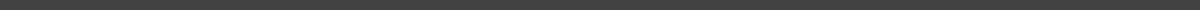 CARRERA DE TRABAJO SOCIAL - IUNMA EQUIPO DOCENTETitularSAENZ VALENZUELA, María MacarenaAdjunta ARANCIO, Laura Andrea TEMASOBJETIVOS CLASE 1 La clase Nº1 buscará que les estudiantes puedan responder y argumentar a otres y a elles mismes las siguientes preguntas:¿Es el tema de investigación que seleccioné un tema de Investigación Social? ¿Porqué? ¿Es el tema de investigación seleccionado relevante para el Trabajo Social? ¿Porqué? BIBLIOGRAFÍA Sautu, R. (1997). Acerca de qué es y no es investigación científica en ciencias sociales. WAINERMAN, C. y SAUTU, R.(comps.), La Trastienda de la Investigación, Buenos Aires, Editorial Lumiere (segunda edición 2001). Disponible en el siguiente Link: ACCESO AL TEXTOUNIDAD I Presentación de la Materia para el Nuevo Ciclo Lectivo 2020. Presentación del Nuevo Cronograma. Presentación del Programa aggiornado al Grupo Aula. Solicitud de Trabajos Adeudados. Diferenciación entre teóricos y prácticos. 